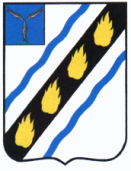 ЗОЛОТОСТЕПСКОЕ  МУНИЦИПАЛЬНОЕ  ОБРАЗОВАНИЕ СОВЕТСКОГО  МУНИЦИПАЛЬНОГО  РАЙОНА  САРАТОВСКОЙ  ОБЛАСТИСОВЕТ  ДЕПУТАТОВ (четвертого созыва)РЕШЕНИЕОт 28.04.2022 г. № 184с.Александровка О внесении изменений в Регламент работы Совета депутатов Золотостепского муниципального образования 	В соответствии с Федеральным законом от 06.10.2003 № 131-ФЗ «Об общих принципах организации местного самоуправления в Российской Федерации», Уставом Золотостепского муниципального образования Советского муниципального района Саратовской области, Совет депутатов РЕШИЛ: 	1. Внести в Регламент работы Совета депутатов Золотостепского муниципального образования, утвержденный,  решением Совета депутатов Золотостепского муниципального образования от 08.02.2006 г. № 16 «О Регламенте работы Совета депутатов Золотостепского муниципального образования», следующие изменения:а) раздел «Организация работы Совета» дополнить пунктами 13, 14, 15 следующего содержания:«13. В период введения на территории Саратовской области режима повышенной готовности, режима чрезвычайной ситуации, ограничительных мероприятий (карантина), чрезвычайного или военного положения заседание Совета депутатов, комиссий при Совете депутатов может проводиться по решению председателя Совета депутатов  в дистанционной форме  с использованием средств видео-конференц-связи (далее, соответственно, ‒ дистанционное заседание, ВКС), за исключением закрытых заседаний.Информация о проведении дистанционного заседания Совета депутатов, комиссий при Совете депутатов доводится до депутатов и приглашенных лиц не менее, чем за три дня до начала заседания.14. В случае отключения во время дистанционного заседания Совета депутатов, комиссий при Совете депутатов члена (членов) комитета от ВКС дистанционное заседание Совета депутатов, комиссий при Совете депутатов считается правомочным при сохранении кворума. При отсутствии на дистанционном заседании Совета депутатов, комиссий при Совете депутатов кворума председателем Совета депутатов, объявляется перерыв не более чем на 20 минут. В случае если после окончания перерыва кворум отсутствует, дистанционное заседание Совета депутатов, комиссий при Совете депутатов переносится.Депутаты, участвующие в дистанционном заседании Совета депутатов, комиссий при Совете депутатов, считаются присутствующими на данном заседании. 15. Лица, имеющие право присутствовать на заседании Совета депутатов, комиссий при Совете депутатов в соответствии с настоящим Регламентом, вправе принимать участие в дистанционном заседании Совета депутатов, комиссий при Совете депутатов при наличии технической возможности и с разрешения председателя Совета депутатов, выступать с использованием средств ВКС на дистанционном заседании Совета депутатов, комиссий при Совете депутатов.»б) Дополнить разделом  «Дистанционное заседание Совета депутатов Золотостепского муниципального образования с использованием средств ВКС».«1. В период введения на территории области режима повышенной готовности, режима чрезвычайной ситуации, ограничительных мероприятий (карантина), чрезвычайного или военного положения в соответствии с решением Главы Золотостепского муниципального образования, может проводиться дистанционное заседание Совета депутатов Золотостепского муниципального образования с использованием средств ВКС.2. Информация о проведении дистанционного заседания Совета депутатов Золотостепского муниципального образования направляется депутатам  Совета депутатов Золотостепского муниципального образования и приглашенным лицам не позднее чем за пять дней до дня очередного заседания Совета депутатов Золотостепского муниципального образования и не менее чем за два дня до внеочередного заседания Совета депутатов Золотостепского муниципального образования, а также размещается на официальном сайте администрации Золотостепского муниципального образования в сети Интернет.3. Дистанционное заседание Совета депутатов Золотостепского муниципального образования проводится открыто.4. Проект повестки дня дистанционного заседания Совета депутатов Золотостепского муниципального образования  формируется секретарем Совета депутатов  в соответствии с настоящим Регламентом. Проекты документов и другие необходимые материалы направляются депутатам Совета депутатов Золотостепского муниципального образования в электронном виде не позднее чем за три дня до их рассмотрения на очередном заседании Совета депутатов Золотостепского муниципального образования и не позднее чем за один день до проведения внеочередного Совета депутатов Золотостепского муниципального образования.5. В проект повестки дня дистанционного заседания Совета депутатов Золотостепского муниципального образования не включаются вопросы, требующие проведения тайного голосования.6. Регистрация депутатов Совета депутатов Золотостепского муниципального образования, приглашенных лиц на дистанционном заседании проводится секретарем Совета депутатов Золотостепского муниципального образования. Депутаты, участвующие в дистанционном заседании Совета депутатов Золотостепского муниципального образования, считаются присутствующими на данном заседании.Депутат Совета депутатов Золотостепского муниципального образования, подключившийся к ВКС после начала дистанционного заседания Совета депутатов Золотостепского муниципального образования, обязан поставить вопрос о своей регистрации.7. Председательствующий открывает дистанционное заседание Совета депутатов Золотостепского муниципального образования, на котором оглашает информацию о наличии кворума, о количестве подключившихся к ВКС депутатов Совета депутатов Золотостепского муниципального образования, приглашенных лицах, о количестве отсутствующих депутатов Совета депутатов Золотостепского муниципального образования и иную информацию, необходимую для рассмотрения на дистанционном заседании Совета депутатов Золотостепского муниципального образования.8. Дистанционное заседание Совета депутатов Золотостепского муниципального образования считается правомочным, если на нем присутствует не менее пятидесяти процентов от установленного числа депутатов Совета депутатов Золотостепского муниципального образованияВ случае отключения во время дистанционного заседания Совета депутатов Золотостепского муниципального образования депутата (депутатов) от ВКС дистанционное заседание Совета депутатов Золотостепского муниципального образования считается правомочным при сохранении кворума. При отсутствии на дистанционном заседании Совета депутатов Золотостепского муниципального образования  кворума  председательствующим  объявляется перерыв не более чем на 20 минут. В случае если после окончания перерыва кворум отсутствует, дистанционное заседание Совета депутатов Золотостепского муниципального образования переносится.9. Продолжительность обсуждения вопросов, включенных в повестку дня дистанционного заседания Совета депутатов Золотостепского муниципального образования, время, отводимое на вопросы и ответы, выступления по мотивам голосования определяются в соответствии с положениями настоящего Регламента.10. Дистанционное заседание Совета депутатов Золотостепского муниципального образования проводится без использования электронной системы голосования. Голосование по вопросам повестки дня дистанционного заседания Совета депутатов Золотостепского муниципального образования  осуществляется путем поднятия руки и обозначения своей позиции ("за", "против" или "воздержался") либо по решению Совета депутатов Золотостепского муниципального образования путем проведения поименного голосования.11. Во время дистанционного заседания Совета депутатов Золотостепского муниципального образования запись на вопросы, запись на выступления проводятся путем поднятия рук депутатов, приглашенных лиц, участвующих в дистанционном заседании Совета депутатов Золотостепского муниципального образования.12. Подсчет голосов осуществляется Совета депутатов Золотостепского муниципального образования и оглашается председательствующим на дистанционном заседании Совета депутатов Золотостепского муниципального образования.13. Лица, имеющие право присутствовать на заседании Совета депутатов Золотостепского муниципального образования в соответствии с настоящим Регламентом, вправе принимать участие в дистанционном заседании Совета депутатов Золотостепского муниципального образования при наличии технической возможности и с разрешения председательствующего на дистанционном заседании Совета депутатов Золотостепского муниципального образования выступать с использованием средств ВКС на дистанционном заседании Совета депутатов Золотостепского муниципального образования.14. Трансляция дистанционного заседания Совета депутатов Золотостепского муниципального образования осуществляется на сайте администрации Золотостепского муниципального образования в сети Интернет.».	2. Настоящее решение вступает в силу после его официального обнародования (опубликования) в установленном порядке.Глава Золотостепскогомуниципального образования 			А.В.Трушин